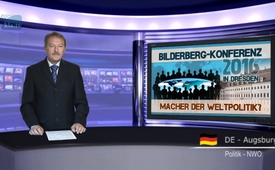 Бильдербергская конференция 2016 в Дрездене – делатели мировой политики?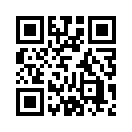 С 9го по 12ое июня 2016 года в отеле Ташенберг Палас в Дрездене прошла 64ая Бильдербергская конференция. В нашей сегодняшней передаче Klagemauer.tv представит краткий обзор о возникновении и значении Бильдербергской конференции.С 9го по 12ое июня 2016 года в отеле Ташенберг Палас в Дрездене прошла 64ая Бильдербергская конференция. В нашей сегодняшней передаче Klagemauer.tv представит краткий обзор о возникновении и значении Бильдербергской конференции:
Бильдебергская конференция – это неофициальная ежегодная встреча высокопоставленных представителей политики, разведывательных служб, финансовой олигархии, мировой экономики, аристократии, армии и СМИ.
Она считается одной из самых значимых неофициальных организаций, имеющих влияние на мировую политику и экономику. Названием конференции послужило наименование отеля «Бильдерберг» в голландском городе Остербеке, где проходила первая встреча. Идею подал влиятельный поляк Джозеф Ретингер, находящийся в эмиграции, который добивался гармонизации политики между США и Европой. Он так же выбрал принца Бернарда Нидерландского в качестве принимаемой стороны и председателем и решил, кто будет приглашён из Америки и, кто из Европы. Первая встреча была финансирована ЦРУ, последующие – Фондом Форда. Состав участников меняется ежегодно, за исключением 35 членов руководства Комитета, которые осуществляют бильдебергскую политику и задействованы долгосрочно. Участники обязуются сохранять строгую конфиденциальность обсуждаемых вопросов. В СМИ эта встреча или вообще не освещается, или же очень мало.
У бильдербергов очевидно решается, кто какой пост получит и когда. Если сопоставить карьеру глав правительств, комиссаров ЕС, Генеральных секретарей НАТО со списком участников Бильдербергских конференций, то видна взаимосвязь во времени. Один пример: американский Бильдерберг-эксперт Алекс Джонс получил в 2008 году информацию «изнутри» конференции о том, что Обаму выбрали президентом, а Хиллари Клинтон прекратит свою предвыборную борьбу. Что Клинтон и сделала – через 2 дня после того, как Джонс об этом объявил. Немецкий публицист Андреас фон Ретий приписывает бильдербергам ответственность за целый ряд решающих событий послевоенного времени, как, например: нефтяной кризис 1973 года, воссоединение Германии в 1990 году или иракская война 2003 года. Также и введение евро, по данным бельгийского предпринимателя и почётного председателя Бильдербергской конференции Етиена Давиньона, было учреждено на одной из бильдербергских конференций. Таким образом, можно было бы говорить о, своего рода, теневом правительстве, над которым стоят закулисные кукловоды. Это международные банкиры, как Давид Рокфеллер, советники правительства СШС, как Генри Киссинджер или миллиардеры, как Джордж Сорос и Билл Гейтс вместе со своими неправительственными организациями. Дальнейшую информацию к этому вы можете найти в нашем фильме по указанной на экране ссылке.
Обобщая, можно сказать: Бильдерберги – это группа сильных мира сего, которые между собой решают, что должно произойти в мире. Их влияние обширно, антидемократично и непрозрачно.
Против Бильдербергской встречи с 9го по12го июня 2016 в Дрездене были объявлены демонстрации, как левых, так и правых группировок. Оставайтесь с нами и следите за новостями. Kla.tv будет держать вас в курсе дальнейших событий. До свидания.от sl./frh.Источники:http://alles-schallundrauch.blogspot.ch/2012/05/wer-steht-hinter-bilderberg-und-bezahlt.html
F. William Engdahl: „Denkfabriken, 2015
http://orf.at/stories/2343892/Может быть вас тоже интересует:#Billgates-ru - Gates - www.kla.tv/BillGates-ru

#BillGates-ru - Билл Гейтс - www.kla.tv/BillGates-ru

#GeorgeSoros-ru - Джордж Сорос - www.kla.tv/GeorgeSoros-ruKla.TV – Другие новости ... свободные – независимые – без цензуры ...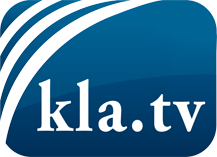 О чем СМИ не должны молчать ...Мало слышанное от народа, для народа...регулярные новости на www.kla.tv/ruОставайтесь с нами!Бесплатную рассылку новостей по электронной почте
Вы можете получить по ссылке www.kla.tv/abo-ruИнструкция по безопасности:Несогласные голоса, к сожалению, все снова подвергаются цензуре и подавлению. До тех пор, пока мы не будем сообщать в соответствии с интересами и идеологией системной прессы, мы всегда должны ожидать, что будут искать предлоги, чтобы заблокировать или навредить Kla.TV.Поэтому объединитесь сегодня в сеть независимо от интернета!
Нажмите здесь: www.kla.tv/vernetzung&lang=ruЛицензия:    Creative Commons License с указанием названия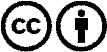 Распространение и переработка желательно с указанием названия! При этом материал не может быть представлен вне контекста. Учреждения, финансируемые за счет государственных средств, не могут пользоваться ими без консультации. Нарушения могут преследоваться по закону.